
Fortepian - 2 Micro

1 Micro - Sax - 1 Micro for voice 

1 Micro Double bass & xlr line

2 Overheads , 1 Micro  Snare Drum , 1 Micro Bass Drum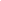 